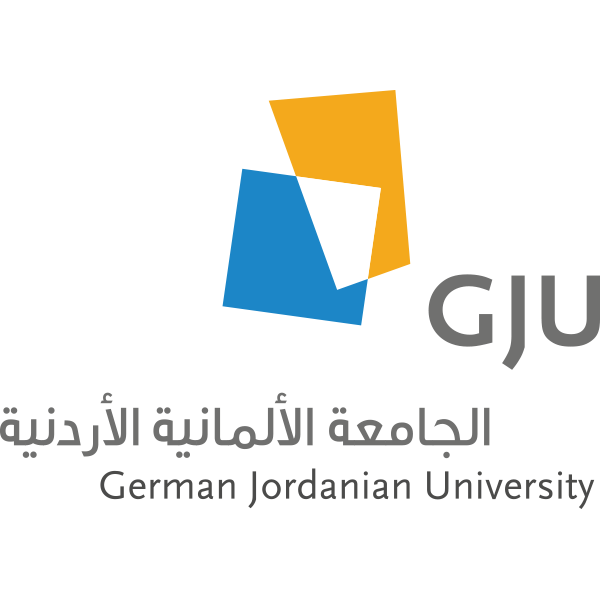 اللغة العربية والثقافة العربية)ALC)وصف المساقمساق اللغة العربية والثقافة للناطقين بغيرها يهدف إلى تنمية قدرات الطالب في مهارات التواصل باللغة العربية، ويعتمد كتاب (عربيتكم) منهاجا للتدريس، وهو يقوم على فلسفة الوحدات المتكاملة، فكل وحدة تضم المهارات الأربعة، القراءة والكتابة والمحادثة والاستماع، وكل هذه المهارات يتعلمها الطلاب من خلال الموضوع الواحد، حيث تتكرر المفردات في المهارات لترسخ في عقل الطالب ويفهم معناها في سياقات مختلفة، ويحتاج 180 ساعة تدريسية، بعد أن يكون الطالب قد وصل المستوى المتوسط.إن فلسفة الوحدة المتكاملة تأتي من أجل زيادة حالات استعمال المفردات في الحقول الدلالية المختلفة، وكذلك في وحدة الموضوع، ولتحقيق الكفاية في المهارات العليا للاستعمال، لذلك تتضمن كل وحدة مهارة من مهارات الاستعمال، وهي الوصف والمقارنة والسرد والحجاج، فتتدرج الوحدات من المهارة الأسهل إلى الأعلى، للوصول إلى المستوى الأعلى من المتقدم.يضم الكتاب عشر وحدات، ويركز على اللغة العربية الفصحى، إلا أننا حاولنا في الوحدة الأولى الدمج بين الفصحى والعامية من خلال المفردات الشائعة، وذلك ليتسنى للطالب فهم العلاقة بين مستويي الفصحى والعامية في الاستخدام، حيث يتكلم الشخص العربي بلهجته الدارجة ويكتب ويقرأ بالفصحى، والعامية ليست مكتوبة بل تنتقل مشافهة بين الأجيال، وحين يتكلم الطالب أو يسمع المتكلمين في الشارع فإنه يشعر أنه أمام لغة جديدة ليست العربية المعيارية التي تعلمها بالقواعد، لذلك يحس بالغربة عما تعلم، وقد تكون هذه الوحدة تمرينا للطالب حتى لا يشعر بالفرق الكبير بين المستويين، المكتبوب أو المقروء والمنطوق، أما الوحدات الأخرى فهي باللغة العربية الفصحى.تتكون كل وحدة من درس للقراءة والفهم، وتمرينات للمفردات، وأسئلة الفهم والاستيعاب ثم بعض القواعد الوظيفية، وبعد ذلك الكتابة والمحادثة ثم الاستماع، ويقوم التدريس على البدء بأسئلة تمهيدية للدخول في الموضوع، ثم التركيز على مهارة القراءة الصامتة والجهرية، وتفسير معاني الكلمات من خلال سياقات الاستعمال، ويُفضل تفسير المفردات بمفردات عربية والابتعاد عن التفسير بلغات أخرى، وذلك لزيادة استعمال المفردات التي يعرفها الطالب من قبل، ثم حل التمارين أو تكليف الطلاب بحلها. أما مهارة المحادثة فمن المهم ترك المجال للطلاب للتعبير عن الموضوع بما يملكون من حصيلة لغوية، كما يهتم الكتاب بتدريس مهارة الكتابة، من خلال توفير الكلمات المساعدة، وكذلك بعض التعبيرات والأنماط اللغوية المناسبة للمهارة المراد تعليمها، ثم ترك الطلاب يكتبون، ومن المهم عمل تقييم للأخطاء التي يقعون بها، وتدريبهم على الكتابة الصحيحة. وفي مهارة الاستماع لا بد من قراءة النص أو توفيره مسموعا، ثم بيان معاني المفردات الجديدة، وقراءة النص أو تسميعه للطلاب حوالي ثلاث مرات قبل الانتقال للتمارين المطلوبة عليه.الخطة الكاملة لمنهاج (عربيتكم)عدد الساعات 180الأسبوع الأولعدد الساعات: 14الأسبوع الأولعدد الساعات: 14الأسبوع الأولعدد الساعات: 14الأسبوع الأولعدد الساعات: 14اليومالوحدةالدرسالأهداف العامة للوحدةالأحدالأولىالقراءة: حياتي في عمانقراءة الدرس ومعاني المفرداتالتدريب الأول + التدريب الثانيالتدريب الثالث والرابع والخامس والسادس والسابعالاستماع: أغنية عمان – شرح المفرداتالدرس الثاني: التسوق والطعام - قراءة النص- أن يتحدث الطالب باللغة العامية في المواقف المختلفة- أن يلاحظ الطالب الفرق بين الفصحى والعامية- أن يستمع الطالب لأغنية باللغة العامية- أن يتعلم الطالب مفردات جديدة خاصة بالسوق والتسوق- أن يستخدم الطالب أسماء الأكلات المشهورة في عمان- أن يتعرف الطالب ويستعمل أسماء الأماكن السياحية في الأردن.- أن يتعرف الطالب المفردات الخاصة بالسياحة ويستخدمها في سياقاتها المتداولة- أن يعرف الطالب مترادفات الكلمات في المعنى والمتعاكسات- أن يكتب الطالب بحدود 100 كلمة باستخدام المفردات التي تعلمها في الوحدةالإثنينالأولىالدرس الثاني: التسوق والطعام - شرح معاني المفرداتالتدريب الأول والثاني والثالثالاستماع: أكلات في عمان – الكنافة والحمص والفلافلتمرية عرفاتالدرس الثالث: السياحة – قراءة الدرس وشرح معاني المفردات- أن يتحدث الطالب باللغة العامية في المواقف المختلفة- أن يلاحظ الطالب الفرق بين الفصحى والعامية- أن يستمع الطالب لأغنية باللغة العامية- أن يتعلم الطالب مفردات جديدة خاصة بالسوق والتسوق- أن يستخدم الطالب أسماء الأكلات المشهورة في عمان- أن يتعرف الطالب ويستعمل أسماء الأماكن السياحية في الأردن.- أن يتعرف الطالب المفردات الخاصة بالسياحة ويستخدمها في سياقاتها المتداولة- أن يعرف الطالب مترادفات الكلمات في المعنى والمتعاكسات- أن يكتب الطالب بحدود 100 كلمة باستخدام المفردات التي تعلمها في الوحدةالثلاثاءالأولىالدرس الثالث: السياحةالتدريب الأول والثاني والثالث- أن يتحدث الطالب باللغة العامية في المواقف المختلفة- أن يلاحظ الطالب الفرق بين الفصحى والعامية- أن يستمع الطالب لأغنية باللغة العامية- أن يتعلم الطالب مفردات جديدة خاصة بالسوق والتسوق- أن يستخدم الطالب أسماء الأكلات المشهورة في عمان- أن يتعرف الطالب ويستعمل أسماء الأماكن السياحية في الأردن.- أن يتعرف الطالب المفردات الخاصة بالسياحة ويستخدمها في سياقاتها المتداولة- أن يعرف الطالب مترادفات الكلمات في المعنى والمتعاكسات- أن يكتب الطالب بحدود 100 كلمة باستخدام المفردات التي تعلمها في الوحدةالأربعاءالأولىالكتابة: تقرير عن رحلة البتراء ووادي رمالاستماع: أم قيس- أن يتحدث الطالب باللغة العامية في المواقف المختلفة- أن يلاحظ الطالب الفرق بين الفصحى والعامية- أن يستمع الطالب لأغنية باللغة العامية- أن يتعلم الطالب مفردات جديدة خاصة بالسوق والتسوق- أن يستخدم الطالب أسماء الأكلات المشهورة في عمان- أن يتعرف الطالب ويستعمل أسماء الأماكن السياحية في الأردن.- أن يتعرف الطالب المفردات الخاصة بالسياحة ويستخدمها في سياقاتها المتداولة- أن يعرف الطالب مترادفات الكلمات في المعنى والمتعاكسات- أن يكتب الطالب بحدود 100 كلمة باستخدام المفردات التي تعلمها في الوحدةالأسبوع الثانيعدد الساعات: 14الأسبوع الثانيعدد الساعات: 14الأسبوع الثانيعدد الساعات: 14الأسبوع الثانيعدد الساعات: 14اليومالوحدةالدرسالأهداف العامة للوحدةالأحدالثانيةالقراءة: المملكة الأردنية الهاشميةالموقع والحدود، المدن، السكان – قراءة الدرس ومعاني المفرداتالقواعدالاستماع: المدرج الروماني- أن يقرأ الطالب الدرس قراءة جهرية- أن يتعرف الطالب معاني المفردات الجديدة- أن يستخدم الطالب عبارات الوصف في المحادثة- أن يستخدم الطالب عبارات الوصف في الكتابة- أن يكتب الطالب موضوعا باستخدام عبارات الوصف بحدود 100 كلمة- أن يستمع الطالب للنص ويجيب عن الأسئلةالإثنينالثانيةالتدريب الاول من المفردات+ الفهم والاستيعابالكتابة: التدريب الاول والثاني والثالث والرابع- أن يقرأ الطالب الدرس قراءة جهرية- أن يتعرف الطالب معاني المفردات الجديدة- أن يستخدم الطالب عبارات الوصف في المحادثة- أن يستخدم الطالب عبارات الوصف في الكتابة- أن يكتب الطالب موضوعا باستخدام عبارات الوصف بحدود 100 كلمة- أن يستمع الطالب للنص ويجيب عن الأسئلةالثلاثاءالثانيةالمحادثة: التدريب الأول والثاني- أن يقرأ الطالب الدرس قراءة جهرية- أن يتعرف الطالب معاني المفردات الجديدة- أن يستخدم الطالب عبارات الوصف في المحادثة- أن يستخدم الطالب عبارات الوصف في الكتابة- أن يكتب الطالب موضوعا باستخدام عبارات الوصف بحدود 100 كلمة- أن يستمع الطالب للنص ويجيب عن الأسئلةالأربعاءالثالثةالوحدة الثالثة: التعليم في الاردن_ قبل القراءة وقراءة الدرسالوحدة الثالثة: التدريب الاول والثاني + الفهم والاستيعاب: التدريب الاول والثاني- أن يقرأ الطالب الدرس قراءة جهرية- أن يتعرف الطالب معاني المفردات الجديدة- أن يستخدم الطالب عبارات الوصف في المحادثة- أن يستخدم الطالب عبارات الوصف في الكتابة- أن يكتب الطالب موضوعا باستخدام عبارات الوصف بحدود 100 كلمة- أن يستمع الطالب للنص ويجيب عن الأسئلةالأسبوع الثالثعدد الساعات: 14الأسبوع الثالثعدد الساعات: 14الأسبوع الثالثعدد الساعات: 14الأسبوع الثالثعدد الساعات: 14اليومالوحدةالدرسالأهداف العامة للوحدةالأحدالثالثةالوحدة الثالثة: الفهم والاستيعاب، التدريب الثالث والرابع والخامس والسادسالمحادثة: مدرستيالكلمات الجديدة والتدريبات إجراء مقابلةالدرس الثاني: قراءة ومفردات- أن يقرأ الطالب الدرس قراءة جهرية- أن يتعرف الطالب معاني المفردات الجديدة- أن يستخدم الطالب عبارات الوصف في المحادثة والمناقشة- أن يستعمل الطالب العبارات والمفردات في كتابة موضوع من ثلاث فقرات- أن ينطق الطالب الحروف الحلقية ح وع نطقا سليما- أن يستمع الطالب للنص ويفهم المفردات والتعبيرات المستخدمة فيه- أن يصف الطالب مكانا أو مدينة أو بلداالإثنينالثالثةالكتابة: التدريب الاول والثاني والثالث والرابع والخامس والسادسالقواعد و تدريبات الدرس الثانيالكتابة: تطبيق- أن يقرأ الطالب الدرس قراءة جهرية- أن يتعرف الطالب معاني المفردات الجديدة- أن يستخدم الطالب عبارات الوصف في المحادثة والمناقشة- أن يستعمل الطالب العبارات والمفردات في كتابة موضوع من ثلاث فقرات- أن ينطق الطالب الحروف الحلقية ح وع نطقا سليما- أن يستمع الطالب للنص ويفهم المفردات والتعبيرات المستخدمة فيه- أن يصف الطالب مكانا أو مدينة أو بلداالثلاثاءالثالثةالدرس الثاني: المحادثة- أن يقرأ الطالب الدرس قراءة جهرية- أن يتعرف الطالب معاني المفردات الجديدة- أن يستخدم الطالب عبارات الوصف في المحادثة والمناقشة- أن يستعمل الطالب العبارات والمفردات في كتابة موضوع من ثلاث فقرات- أن ينطق الطالب الحروف الحلقية ح وع نطقا سليما- أن يستمع الطالب للنص ويفهم المفردات والتعبيرات المستخدمة فيه- أن يصف الطالب مكانا أو مدينة أو بلداالأربعاءالرابعةالوحدة الرابعة: القرية والمدينةقراءة الدرس ومعاني المفردات- أن يقرأ الطالب الدرس قراءة جهرية- أن يتعرف الطالب معاني المفردات الجديدة- أن يستخدم الطالب عبارات الوصف في المحادثة والمناقشة- أن يستعمل الطالب العبارات والمفردات في كتابة موضوع من ثلاث فقرات- أن ينطق الطالب الحروف الحلقية ح وع نطقا سليما- أن يستمع الطالب للنص ويفهم المفردات والتعبيرات المستخدمة فيه- أن يصف الطالب مكانا أو مدينة أو بلداالأسبوع الرابععدد الساعات: 14الأسبوع الرابععدد الساعات: 14الأسبوع الرابععدد الساعات: 14الأسبوع الرابععدد الساعات: 14اليومالوحدةالدرسالأهداف العامة للوحدةالأحدالرابعةالوحدة الرابعة: التدريب الاول والثاني والثالث والرابع والخامس والسادسالوحدة الرابعة: التدريب السابع والثامنالفهم والاستيعاب: التدريب الأول (القراءة الجهرية) والثاني والثالث- أن يقرأ الطالب الدرس قراءة جهرية- أن يتعرف الطالب معاني المفردات الجديدة- أن يتعرف الطالب العبارات الخاصة بالمقارنة- أن يستخدم الطالب عبارات المقارنة في المحادثة- أن يستعمل الطالب المفردات والعبارات في الكتابة- أن يكتب الطالب نصا مقارنا- أن يستمع للنص ويفهم الفكرة والمفردات- أن يجيب عن أسئلة الاستماعالإثنينالرابعةالكتابة: التدريب الأول والثاني والثالث والرابعكتابة الفقرةالفهم والاستيعاب: التدريب الرابع والخامسالمحادثة- أن يقرأ الطالب الدرس قراءة جهرية- أن يتعرف الطالب معاني المفردات الجديدة- أن يتعرف الطالب العبارات الخاصة بالمقارنة- أن يستخدم الطالب عبارات المقارنة في المحادثة- أن يستعمل الطالب المفردات والعبارات في الكتابة- أن يكتب الطالب نصا مقارنا- أن يستمع للنص ويفهم الفكرة والمفردات- أن يجيب عن أسئلة الاستماعالثلاثاءالرابعةالقواعد: التدريب الأول والثاني والثالث والرابع والخامس- أن يقرأ الطالب الدرس قراءة جهرية- أن يتعرف الطالب معاني المفردات الجديدة- أن يتعرف الطالب العبارات الخاصة بالمقارنة- أن يستخدم الطالب عبارات المقارنة في المحادثة- أن يستعمل الطالب المفردات والعبارات في الكتابة- أن يكتب الطالب نصا مقارنا- أن يستمع للنص ويفهم الفكرة والمفردات- أن يجيب عن أسئلة الاستماعالأربعاءالرابعةالمحادثة: التقديمات، يقدم كل طالب شفويا عن موضوع من الموضوعات الموجودةالاستماع: الأسرة بين الماضي والحاضر- أن يقرأ الطالب الدرس قراءة جهرية- أن يتعرف الطالب معاني المفردات الجديدة- أن يتعرف الطالب العبارات الخاصة بالمقارنة- أن يستخدم الطالب عبارات المقارنة في المحادثة- أن يستعمل الطالب المفردات والعبارات في الكتابة- أن يكتب الطالب نصا مقارنا- أن يستمع للنص ويفهم الفكرة والمفردات- أن يجيب عن أسئلة الاستماعالأسبوع الخامسعدد الساعات: 14الأسبوع الخامسعدد الساعات: 14الأسبوع الخامسعدد الساعات: 14الأسبوع الخامسعدد الساعات: 14اليومالوحدةالدرسالأهداف العامة للوحدةالأحدالخامسةالوحدة الخامسة: الكتاب الورقي والكتاب الالكترونيما قبل القراءة + قراءة الدرسالوحدة الخامسة: مراجعة معاني الكلماتالتدريب الاول والثاني والثالث والرابع والخامس والسادسالفهم والاستيعاب: التدريب: الاول والثاني والثالث - التركيز على القراءة الجهرية- أن يقرأ الطالب الدرس قراءة جهرية- أن يتعرف الطالب معاني المفردات الجديدة- أن يستخدم الطالب عبارات التفضيل في المقارنة- أن يستخدم الطالب المفردات والعبارات الخاصة بالمقارنة أثناء الحديث- أن يكتب الطالب ثلاث فقرات في المقارنة باستخدام العبارات الخاصة بها- أن يستمع الطالب لنص مقارن بين موضوعين- أن ينطق الطالب الحروف ع و غ نطقا سليما.الإثنينالخامسةالكتابة: عبارات المقارنة والتطبيق عليهاالفهم والاستيعاب: التدريب الرابع والخامس + القواعد- أن يقرأ الطالب الدرس قراءة جهرية- أن يتعرف الطالب معاني المفردات الجديدة- أن يستخدم الطالب عبارات التفضيل في المقارنة- أن يستخدم الطالب المفردات والعبارات الخاصة بالمقارنة أثناء الحديث- أن يكتب الطالب ثلاث فقرات في المقارنة باستخدام العبارات الخاصة بها- أن يستمع الطالب لنص مقارن بين موضوعين- أن ينطق الطالب الحروف ع و غ نطقا سليما.الثلاثاءالخامسةالقواعد: التدريب الثالث والرابع- أن يقرأ الطالب الدرس قراءة جهرية- أن يتعرف الطالب معاني المفردات الجديدة- أن يستخدم الطالب عبارات التفضيل في المقارنة- أن يستخدم الطالب المفردات والعبارات الخاصة بالمقارنة أثناء الحديث- أن يكتب الطالب ثلاث فقرات في المقارنة باستخدام العبارات الخاصة بها- أن يستمع الطالب لنص مقارن بين موضوعين- أن ينطق الطالب الحروف ع و غ نطقا سليما.الأربعاءالخامسةالمحادثة: التقديمات، يقدم كل طالب شفويا عن موضوع من الموضوعات الموجودة من الاسبوع الماضيالمحادثة: التدريب الاول  والثاني- أن يقرأ الطالب الدرس قراءة جهرية- أن يتعرف الطالب معاني المفردات الجديدة- أن يستخدم الطالب عبارات التفضيل في المقارنة- أن يستخدم الطالب المفردات والعبارات الخاصة بالمقارنة أثناء الحديث- أن يكتب الطالب ثلاث فقرات في المقارنة باستخدام العبارات الخاصة بها- أن يستمع الطالب لنص مقارن بين موضوعين- أن ينطق الطالب الحروف ع و غ نطقا سليما.الأسبوع السادسعدد الساعات: 14الأسبوع السادسعدد الساعات: 14الأسبوع السادسعدد الساعات: 14الأسبوع السادسعدد الساعات: 14اليومالوحدةالدرسالأهداف العامة للوحدةالأحدالسادسةالوحدة الخامسة: المحادثة، التدريب الأول والثانيالوحدة الخامسة: الاستماعالوحدة السادسة: العالم العربي الوحدة والتنوع، ما قبل القراءةقراءة الجزء الاول من الدرس: التراث الشعبي- أن يقرأ الطالب الدرس قراءة جهرية- أن يتعرف الطالب معاني المفردات الجديدة- أن يتعرف الطالب عناصر الوحدة والتنوع في الثقافة العربية- أن يتعرف الطالب أنواع الغناء والموسيقى والخط العربي- أن يوظف الطالب المفردات الجديدة في المحادثة- أن يستعمل الطالب العبارات والمفردات في كتابة موضوع من 150 كلمة يستخدم فيه أسلوب السرد- أن يستخدم الطالب أسلوب السرد في المحادثة والكتابة- أن يستمع الطالب لنص سردي ويفهم المفردات والعبارات والمعنى- أن يتعرف الطالب الكلمات الممنوع من الصرف وحركاتها في حالة الرفع والنصب والجر- أن يستخدم الطالب الكلمات الممنوعة من الصرف في جمل مفيدة مع الحركات.الإثنينالسادسةالكتابة: مهارة السردالكتابة: تطبيققراءة الدرس ومعاني المفردات- أن يقرأ الطالب الدرس قراءة جهرية- أن يتعرف الطالب معاني المفردات الجديدة- أن يتعرف الطالب عناصر الوحدة والتنوع في الثقافة العربية- أن يتعرف الطالب أنواع الغناء والموسيقى والخط العربي- أن يوظف الطالب المفردات الجديدة في المحادثة- أن يستعمل الطالب العبارات والمفردات في كتابة موضوع من 150 كلمة يستخدم فيه أسلوب السرد- أن يستخدم الطالب أسلوب السرد في المحادثة والكتابة- أن يستمع الطالب لنص سردي ويفهم المفردات والعبارات والمعنى- أن يتعرف الطالب الكلمات الممنوع من الصرف وحركاتها في حالة الرفع والنصب والجر- أن يستخدم الطالب الكلمات الممنوعة من الصرف في جمل مفيدة مع الحركات.الثلاثاءالسادسةالمفردات والتركيبالتدريب الاول، الثاني، الثالث، الرابع، الخامس، السادسالتدريب السابع: واجب بيتي- أن يقرأ الطالب الدرس قراءة جهرية- أن يتعرف الطالب معاني المفردات الجديدة- أن يتعرف الطالب عناصر الوحدة والتنوع في الثقافة العربية- أن يتعرف الطالب أنواع الغناء والموسيقى والخط العربي- أن يوظف الطالب المفردات الجديدة في المحادثة- أن يستعمل الطالب العبارات والمفردات في كتابة موضوع من 150 كلمة يستخدم فيه أسلوب السرد- أن يستخدم الطالب أسلوب السرد في المحادثة والكتابة- أن يستمع الطالب لنص سردي ويفهم المفردات والعبارات والمعنى- أن يتعرف الطالب الكلمات الممنوع من الصرف وحركاتها في حالة الرفع والنصب والجر- أن يستخدم الطالب الكلمات الممنوعة من الصرف في جمل مفيدة مع الحركات.الأربعاءالسادسةالفهم والاستيعابالتدريب الاول، الثاني، الثالث، الرابعالقواعد- أن يقرأ الطالب الدرس قراءة جهرية- أن يتعرف الطالب معاني المفردات الجديدة- أن يتعرف الطالب عناصر الوحدة والتنوع في الثقافة العربية- أن يتعرف الطالب أنواع الغناء والموسيقى والخط العربي- أن يوظف الطالب المفردات الجديدة في المحادثة- أن يستعمل الطالب العبارات والمفردات في كتابة موضوع من 150 كلمة يستخدم فيه أسلوب السرد- أن يستخدم الطالب أسلوب السرد في المحادثة والكتابة- أن يستمع الطالب لنص سردي ويفهم المفردات والعبارات والمعنى- أن يتعرف الطالب الكلمات الممنوع من الصرف وحركاتها في حالة الرفع والنصب والجر- أن يستخدم الطالب الكلمات الممنوعة من الصرف في جمل مفيدة مع الحركات.الأسبوع السابععدد الساعات: 14الأسبوع السابععدد الساعات: 14الأسبوع السابععدد الساعات: 14الأسبوع السابععدد الساعات: 14اليومالوحدةالدرسالأهداف العامة للوحدةالأحدالسادسةمراجعة الواجب + التدريب الرابع والخامس والسادس والسابعالفهم والاستيعاب، التدريب الأول والثاني والثالثالفهم والاستيعاب، التدريب الرابع + القواعدالإثنينالسادسةالكتابة: مهارة السردالكتابة: تطبيقتنوع اللهجات في الوطن العربيالثلاثاءالسادسةالمحادثةالأربعاءالسادسة + السابعةالوحدة السادسة: الاستماع، العربيزيالوحدة السابعة: أزمة الثقافة العربية، ما قبل القراءةالأسبوع الثامنعدد الساعات: 14الأسبوع الثامنعدد الساعات: 14الأسبوع الثامنعدد الساعات: 14الأسبوع الثامنعدد الساعات: 14اليومالوحدةالدرسالأهداف العامة للوحدةالأحدالسابعةأزمة الثقافة العربية: قراءة الدرسمعاني المفرداتالمعجم والدلالة: التدريب الأول- أن يقرأ الطالب الدرس قراءة جهرية- أن يتعرف الطالب معاني المفردات الجديدة- أن يفهم الطالب فكرة الأزمة في الثقافة العربية- أن يتحدث الطالب عن مفهوم الأزمة في الثقافة- أن يستخدم الطالب المفردات والجمل والعبارات بطريقة السرد للتعبير عن موضوع فكري- أن يقسم الطالب الكلمات في حقول دلالية مشتركة- أن يراجع الطالب أوزان الفعل والصيغ الصرفية له- أن يراجع الطالب صيغ المصدر واسم الفاعل واسم المفعول- أن يكتب الطالب بحدود 150 كلمة موضوعا يناقش فيه قضية فكرية- أن يستمع الطالب لنص سردي ويفهم الأفكار الرئيسية فيه- أن يجيب الطالب عن أسئلة الاستماعالإثنينالسابعةالمعجم والدلالة: التدريب الثاني، والثالث، والرابعالكتابة: التدريب الأول والثاني، والتطبيق- أن يقرأ الطالب الدرس قراءة جهرية- أن يتعرف الطالب معاني المفردات الجديدة- أن يفهم الطالب فكرة الأزمة في الثقافة العربية- أن يتحدث الطالب عن مفهوم الأزمة في الثقافة- أن يستخدم الطالب المفردات والجمل والعبارات بطريقة السرد للتعبير عن موضوع فكري- أن يقسم الطالب الكلمات في حقول دلالية مشتركة- أن يراجع الطالب أوزان الفعل والصيغ الصرفية له- أن يراجع الطالب صيغ المصدر واسم الفاعل واسم المفعول- أن يكتب الطالب بحدود 150 كلمة موضوعا يناقش فيه قضية فكرية- أن يستمع الطالب لنص سردي ويفهم الأفكار الرئيسية فيه- أن يجيب الطالب عن أسئلة الاستماعالثلاثاءالسابعةالمعجم والدلالة: التدريب الخامسالفهم والاستيعاب: التدريب الأول والثاني والثالث- أن يقرأ الطالب الدرس قراءة جهرية- أن يتعرف الطالب معاني المفردات الجديدة- أن يفهم الطالب فكرة الأزمة في الثقافة العربية- أن يتحدث الطالب عن مفهوم الأزمة في الثقافة- أن يستخدم الطالب المفردات والجمل والعبارات بطريقة السرد للتعبير عن موضوع فكري- أن يقسم الطالب الكلمات في حقول دلالية مشتركة- أن يراجع الطالب أوزان الفعل والصيغ الصرفية له- أن يراجع الطالب صيغ المصدر واسم الفاعل واسم المفعول- أن يكتب الطالب بحدود 150 كلمة موضوعا يناقش فيه قضية فكرية- أن يستمع الطالب لنص سردي ويفهم الأفكار الرئيسية فيه- أن يجيب الطالب عن أسئلة الاستماعالأربعاءالسابعةالقواعد: التدريب الأول والثاني والثالث والرابع والخامس والسادس والسابع والثامن- أن يقرأ الطالب الدرس قراءة جهرية- أن يتعرف الطالب معاني المفردات الجديدة- أن يفهم الطالب فكرة الأزمة في الثقافة العربية- أن يتحدث الطالب عن مفهوم الأزمة في الثقافة- أن يستخدم الطالب المفردات والجمل والعبارات بطريقة السرد للتعبير عن موضوع فكري- أن يقسم الطالب الكلمات في حقول دلالية مشتركة- أن يراجع الطالب أوزان الفعل والصيغ الصرفية له- أن يراجع الطالب صيغ المصدر واسم الفاعل واسم المفعول- أن يكتب الطالب بحدود 150 كلمة موضوعا يناقش فيه قضية فكرية- أن يستمع الطالب لنص سردي ويفهم الأفكار الرئيسية فيه- أن يجيب الطالب عن أسئلة الاستماعالأسبوع التاسععدد الساعات: 14الأسبوع التاسععدد الساعات: 14الأسبوع التاسععدد الساعات: 14الأسبوع التاسععدد الساعات: 14اليومالوحدةالدرسالأهداف العامة للوحدةالأحدالسابعة + الثامنةالمحادثة الجماعيةالاستماع: تحديات تواجه الثقافة العربيةالوحدة الثامنة: القومية العربية: ما قبل القراءة- أن يقرأ الطالب الدرس قراءة جهرية- أن يتعرف الطالب معاني المفردات الجديدة- أن يتبين الطالب فكرة القومية العربية- أن يقارن بين القوميات في أوروبا والعالم العربي- أن يتحدث الطالب بطريقة السرد عن موضوع عام- أن يكتب الطالب بحدود 150 كلمة عن موضوع عام- أن يناقش الطالب مفهوم قصيد بلاد العرب أوطاني- أن يتحدث الطالب عن رأيه في وحدة الوطن العربي- أن يفهم الطالب بعض التعبيرات الشعرية المتضمن معاني التشبيه والاستعارة- أن يستمع الطالب للقصيدة ويفهم فكرتهاالإثنينالثامنةالقراءةمعاني المفرداتالكتابة: تطبيق- أن يقرأ الطالب الدرس قراءة جهرية- أن يتعرف الطالب معاني المفردات الجديدة- أن يتبين الطالب فكرة القومية العربية- أن يقارن بين القوميات في أوروبا والعالم العربي- أن يتحدث الطالب بطريقة السرد عن موضوع عام- أن يكتب الطالب بحدود 150 كلمة عن موضوع عام- أن يناقش الطالب مفهوم قصيد بلاد العرب أوطاني- أن يتحدث الطالب عن رأيه في وحدة الوطن العربي- أن يفهم الطالب بعض التعبيرات الشعرية المتضمن معاني التشبيه والاستعارة- أن يستمع الطالب للقصيدة ويفهم فكرتهاالثلاثاءالثامنةمعاني المفرداتالتدريب الأول والثاني والثالث والرابع- أن يقرأ الطالب الدرس قراءة جهرية- أن يتعرف الطالب معاني المفردات الجديدة- أن يتبين الطالب فكرة القومية العربية- أن يقارن بين القوميات في أوروبا والعالم العربي- أن يتحدث الطالب بطريقة السرد عن موضوع عام- أن يكتب الطالب بحدود 150 كلمة عن موضوع عام- أن يناقش الطالب مفهوم قصيد بلاد العرب أوطاني- أن يتحدث الطالب عن رأيه في وحدة الوطن العربي- أن يفهم الطالب بعض التعبيرات الشعرية المتضمن معاني التشبيه والاستعارة- أن يستمع الطالب للقصيدة ويفهم فكرتهاالأربعاءالثامنةالفهم والاستيعاب: التدريب الأول والثاني والثالثقصيدة بلاد العرب أوطاني: قراءة ومفردات- أن يقرأ الطالب الدرس قراءة جهرية- أن يتعرف الطالب معاني المفردات الجديدة- أن يتبين الطالب فكرة القومية العربية- أن يقارن بين القوميات في أوروبا والعالم العربي- أن يتحدث الطالب بطريقة السرد عن موضوع عام- أن يكتب الطالب بحدود 150 كلمة عن موضوع عام- أن يناقش الطالب مفهوم قصيد بلاد العرب أوطاني- أن يتحدث الطالب عن رأيه في وحدة الوطن العربي- أن يفهم الطالب بعض التعبيرات الشعرية المتضمن معاني التشبيه والاستعارة- أن يستمع الطالب للقصيدة ويفهم فكرتهاالأسبوع العاشرعدد الساعات: 14الأسبوع العاشرعدد الساعات: 14الأسبوع العاشرعدد الساعات: 14الأسبوع العاشرعدد الساعات: 14اليومالوحدةالدرسالأهداف العامة للوحدةالأحدالثامنةالقصيدة: معاني المفردات: التدريب الأول والثاني والثالثالقواعد: التدريب الأول والثاني والثالث والرابعالإثنينالثامنةالكتابةالمحادثة الجماعيةالثلاثاءالثامنةالدرس الثالث: الحاكم والعصفور – قراءة ومعاني مفرداتالأربعاءالثامنةأسئلة الدرس الثالثالصورة الفنيةالقواعد والبلاغة: المجاز والحقيقةالأسبوع الحادي عشرعدد الساعات: 14الأسبوع الحادي عشرعدد الساعات: 14الأسبوع الحادي عشرعدد الساعات: 14الأسبوع الحادي عشرعدد الساعات: 14اليومالوحدةالدرسالأهداف العامة للوحدةالأحدالتاسعةالأدب العربي: القصة والحكايةقبل القراءةالدرس الأول: النمور في اليوم العاشر_ قراءة القصةمعاني المفرداتأسئلة الفهم والاستيعاب- أن يقرأ الطالب نصا قصصيا قراءة جهرية- أن يتعرف الطالب معاني المفردات الجديدة- أن يتعرف الطالب مفهوم الأدب العربي- أن يقرا الطالب قصة باللغة العربية- أن يبين الطالب عناصر القصة- أن يتعرف الطالب مفهوم الحكاية في الأدب العربي- أن يبين الطالب عناصر الحكاية (الحمامة والثعلب ومالك الحزين)- أن يتحدث الطالب بطريقة الحجاج والمنطق للتعبير عن أفكاره- أن يتبين الطالب التعبيرات المجازية ويفهم معناها- أن يكتب الطالب نصا يقوم على مهارة الحجاج والمنطق- أن يستمع الطالب لنص حجاجي ويفعم معانيهالإثنينالتاسعةالكتابة: تدريبات لغويةالقواعد: الحال- أن يقرأ الطالب نصا قصصيا قراءة جهرية- أن يتعرف الطالب معاني المفردات الجديدة- أن يتعرف الطالب مفهوم الأدب العربي- أن يقرا الطالب قصة باللغة العربية- أن يبين الطالب عناصر القصة- أن يتعرف الطالب مفهوم الحكاية في الأدب العربي- أن يبين الطالب عناصر الحكاية (الحمامة والثعلب ومالك الحزين)- أن يتحدث الطالب بطريقة الحجاج والمنطق للتعبير عن أفكاره- أن يتبين الطالب التعبيرات المجازية ويفهم معناها- أن يكتب الطالب نصا يقوم على مهارة الحجاج والمنطق- أن يستمع الطالب لنص حجاجي ويفعم معانيهالثلاثاءالتاسعةالمحادثةنقاش جماعي- أن يقرأ الطالب نصا قصصيا قراءة جهرية- أن يتعرف الطالب معاني المفردات الجديدة- أن يتعرف الطالب مفهوم الأدب العربي- أن يقرا الطالب قصة باللغة العربية- أن يبين الطالب عناصر القصة- أن يتعرف الطالب مفهوم الحكاية في الأدب العربي- أن يبين الطالب عناصر الحكاية (الحمامة والثعلب ومالك الحزين)- أن يتحدث الطالب بطريقة الحجاج والمنطق للتعبير عن أفكاره- أن يتبين الطالب التعبيرات المجازية ويفهم معناها- أن يكتب الطالب نصا يقوم على مهارة الحجاج والمنطق- أن يستمع الطالب لنص حجاجي ويفعم معانيهالأربعاءالتاسعةالدرس الثاني: قبل القراءةالحمامة والثعلب ومالك الحزين: قراءة الحكايةمعاني المفردات- أن يقرأ الطالب نصا قصصيا قراءة جهرية- أن يتعرف الطالب معاني المفردات الجديدة- أن يتعرف الطالب مفهوم الأدب العربي- أن يقرا الطالب قصة باللغة العربية- أن يبين الطالب عناصر القصة- أن يتعرف الطالب مفهوم الحكاية في الأدب العربي- أن يبين الطالب عناصر الحكاية (الحمامة والثعلب ومالك الحزين)- أن يتحدث الطالب بطريقة الحجاج والمنطق للتعبير عن أفكاره- أن يتبين الطالب التعبيرات المجازية ويفهم معناها- أن يكتب الطالب نصا يقوم على مهارة الحجاج والمنطق- أن يستمع الطالب لنص حجاجي ويفعم معانيهالأسبوع الثاني عشرعدد الساعات: 14الأسبوع الثاني عشرعدد الساعات: 14الأسبوع الثاني عشرعدد الساعات: 14الأسبوع الثاني عشرعدد الساعات: 14اليومالوحدةالدرسالأهداف العامة للوحدةالأحدالتاسعةمعاني المفردات: التدريب الأول والثاني والثالثالفهم والاستيعاب: التدريب الأول والثاني والثالثالإثنينالعاشرةالشعر والمقامةالدرس الأول: الحرية- قراءة الشعر ومعاني المفرداتالثلاثاءالعاشرةمعاني المفردات: التدريب الأول والثاني والثالثالأربعاءالعاشرةالمحادثةالدرس الثاني:أنا من هناك: قراءة الدرس ومعاني الكلماتالأسبوع الثالث عشرعدد الساعات: 14الأسبوع الثالث عشرعدد الساعات: 14الأسبوع الثالث عشرعدد الساعات: 14الأسبوع الثالث عشرعدد الساعات: 14اليومالوحدةالدرسالأهداف العامة للوحدةالأحدالعاشرةالمعاني: التدريب الأول والثاني والثالثالدرس الثالث: المقامات- قراءة القصةمعاني الكلمات- أن يقرأ الطالب نصا شعريا  قراءة جهرية- أن يتعرف الطالب معاني المفردات الجديدة- أن يتعرف الطالب مهوم الشعر العمودي- أن يتعرف الطالب مفهوم الشعر الحر- أن يفهم الطالب عبارات المجاز ودلالتها اللغوية- أن يحفظ الطالب نصا شعريا- أن يكتب الطالب موضوعا يقوم على الحجاج والمنطق- أن يستمع الطالب لنص شعري ويفهم معانيهالإثنينالعاشرةمعاني الكلمات: التدريب الأول والثاني والثالث- أن يقرأ الطالب نصا شعريا  قراءة جهرية- أن يتعرف الطالب معاني المفردات الجديدة- أن يتعرف الطالب مهوم الشعر العمودي- أن يتعرف الطالب مفهوم الشعر الحر- أن يفهم الطالب عبارات المجاز ودلالتها اللغوية- أن يحفظ الطالب نصا شعريا- أن يكتب الطالب موضوعا يقوم على الحجاج والمنطق- أن يستمع الطالب لنص شعري ويفهم معانيهالثلاثاءالعاشرةالمحادثة – مناظرة- أن يقرأ الطالب نصا شعريا  قراءة جهرية- أن يتعرف الطالب معاني المفردات الجديدة- أن يتعرف الطالب مهوم الشعر العمودي- أن يتعرف الطالب مفهوم الشعر الحر- أن يفهم الطالب عبارات المجاز ودلالتها اللغوية- أن يحفظ الطالب نصا شعريا- أن يكتب الطالب موضوعا يقوم على الحجاج والمنطق- أن يستمع الطالب لنص شعري ويفهم معانيهالأربعاءالأولىالاستماع: قصيدة مفقودات – أحمد مطر- أن يقرأ الطالب نصا شعريا  قراءة جهرية- أن يتعرف الطالب معاني المفردات الجديدة- أن يتعرف الطالب مهوم الشعر العمودي- أن يتعرف الطالب مفهوم الشعر الحر- أن يفهم الطالب عبارات المجاز ودلالتها اللغوية- أن يحفظ الطالب نصا شعريا- أن يكتب الطالب موضوعا يقوم على الحجاج والمنطق- أن يستمع الطالب لنص شعري ويفهم معانيه